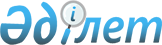 Об организации общественных работ в городе Аксу
					
			Утративший силу
			
			
		
					Постановление акимата города Аксу Павлодарской области от 06 февраля 2013 года N 129/1. Зарегистрировано Департаментом юстиции Павлодарской области 05 марта 2013 года N 3470. Утратило силу постановлением акимата города Аксу Павлодарской области от 13 октября 2014 года N 888/7      Сноска. Утратило силу постановлением акимата города Аксу Павлодарской области от 13.10.2014 N 888/7.      Примечание РЦПИ.

      В тексте документа сохранена пунктуация и орфография оригинала.

      В соответствии с подпунктом 5) статьи 7, пунктом 1 статьи 20 Закона Республики Казахстан от 23 января 2001 года "О занятости населения", Правилами организации и финансирования общественных работ, утвержденных постановлением Правительства Республики Казахстан от 19 июня 2001 года N 836 "О мерах по реализации Закона Республики Казахстан от 23 января 2001 года "О занятости населения", акимат города Аксу ПОСТАНОВЛЯЕТ:



      1. Утвердить прилагаемый перечень организаций, в которых будут производиться общественные работы, виды, объемы и конкретные условия общественных работ, размеры оплаты труда участников и источники их финансирования, спрос и предложение на общественные работы.



      2. Контроль за исполнением настоящего постановления возложить на заместителя акима города по социальным вопросам.



      3. Настоящее постановление акимата города вводится в действие по истечении десяти календарных дней после дня его первого официального опубликования.      Аким города                                Б. Бакауов      "Согласовано":

      Директор 

      Общественного 

      фонда “ЖӘРДЕМ”                             А. Айдарханова      06 февраля 2013 года      "Согласовано":

      Председатель

      Павлодарского областного

      филиала "Республиканского

      Общества женщин инвалидов 

      "БИБИ – АНА"                               Н. Багирова      06 февраля 2013 года      "Согласовано":

      Начальник

      государственного учреждения

      "Аксуский филиал "Центра

      обслуживания населения

      города Павлодара"                          А. Шокпарова      06 февраля 2013 года

Утвержден              

постановлением акимата      

города Аксу Павлодарской области

от 6 февраля 2013 года N 129/1   

Перечень организаций, виды, объемы и конкретные

условия общественных работ, размеры оплаты труда

участников и источники их финансирования, спрос

и предложение на общественные работы
					© 2012. РГП на ПХВ «Институт законодательства и правовой информации Республики Казахстан» Министерства юстиции Республики Казахстан
				N п/п
Наименование организаций
Виды общественных работ, объемы и конкретные условия общественных работ
Спрос (заявленная потребность)
Предложения (утверждено), человек
Размер оплаты труда
Источники финансирования
1
2
3
4
5
6
7
1.Товарищество с ограниченной ответственностью "Горкомхоз – Аксу"Благоустройство и уборка территории по улицам города общей протяженностью – 27 км: очистка тротуаров, пешеходных дорожек от снега, уборка и вывоз мусора, подрезка деревьев, кустарников, спиливание сухостоя, побелка бордюров, деревьев, кошение травы, разбивка цветников и клумб, ремонт ограждений, полив деревьев, кустарников.

8-часовой рабочий день, 5-дневная рабочая неделя1401401,5 кратный размер минимального размера заработной платыГородской бюджет2.Государственное коммунальное казенное предприятие "Досуг сервис" отдела культуры и развития языков города Аксу, акимата города Аксу"Благоустройство и уборка территории площадью 198800 кв.м.: посадка деревьев, кустарников, очистка тротуаров, пешеходных дорожек от снега, уборка мусора, подрезка деревьев, кустарников, спиливание сухостоя, побелка бордюров, деревьев, кошение травы, разбивка цветников и клумб, ремонт ограждений, полив.

8-часовой рабочий день, 5-дневная рабочая неделя40401,5 кратный размер минимального размера заработной платыГородской бюджет3.Государственное учреждение "Аппарат акима поселка Аксу города Аксу"Благоустройство и уборка территории по улицам поселка общей протяженностью 18 км: очистка тротуаров, пешеходных дорожек, вокруг административных зданий от снега, уборка мусора по улицам поселка, центральной площади, сквера, обелиска, очистка обочин, объездных дорог в районе поселка, подрезка деревьев, кустарников, спиливание сухостоя, побелка бордюров, деревьев, кошение травы, перекопка цветочных клумб, полив. Очистка от мусора въездных дорог протяженностью 5 км.

8-часовой рабочий день, 5-дневная рабочая неделя10101,5 кратный размер минимального размера заработной платыГородской бюджет3.Государственное учреждение "Аппарат акима поселка Аксу города Аксу"Охрана и обслуживание КБМ. Охрана объектов коммунальной собственности. Оказание технической помощи в оформлении документов. Перепись подсобного хозяйства в 1407 дворах поселка.

8-часовой рабочий день, 5-дневная рабочая неделя1010Минимальный размер заработной платыГородской бюджет4.Государственное учреждение "Аппарат акима села Калкаман города Аксу"Благоустройство и уборка территорий по улицам села общей протяженностью – 22 км: очистка тротуаров, пешеходных дорожек, вокруг административных зданий от снега, уборка мусора по улицам села, центральной площади, сквера, обелиска, очистка обочин, объездных дорог в районе села, подрезка деревьев, кустарников, спиливание сухостоя, побелка бордюров, деревьев, кошение травы, перекопка цветочных клумб, полив. Очистка от мусора въездных дорог протяженностью 1,5 км.

8-часовой рабочий день, 5-дневная рабочая неделя10101,5 кратный размер минимального размера заработной платыГородской бюджет4.Государственное учреждение "Аппарат акима села Калкаман города Аксу"Охрана и обслуживание КБМ. Охрана объектов коммунальной собственности. Оказание технической помощи в оформлении документов. Перепись подсобного хозяйства в 927 дворах села.

8-часовой рабочий день, 5-дневная рабочая неделя1010Минимальный размер заработной платыГородской бюджет5.Государственное учреждение "Аппарат акима села Алгабас города Аксу"Благоустройство и уборка территории по улицам села общей протяженностью - 5 км: очистка тротуаров, пешеходных дорожек, вокруг административных зданий от снега, уборка мусора по улицам села, центральной площади, сквера, обелиска, очистка обочин, объездных дорог в районе села, подрезка деревьев, кустарников, спиливание сухостоя, побелка бордюров, деревьев, кошение травы, перекопка цветочных клумб, полив. Очистка от мусора въездных дорог протяженностью 1 км.

8-часовой рабочий день, 5-дневная рабочая неделя551,5 кратный размер минимального размера заработной платыГородской бюджет5.Государственное учреждение "Аппарат акима села Алгабас города Аксу"Охрана и обслуживание КБМ. Охрана объектов коммунальной собственности. Оказание технической помощи в оформлении документов. Перепись подсобного хозяйства в 187 дворах села.

8-часовой рабочий день, 5-дневная рабочая неделя55Минимальный размер заработной платыГородской бюджет6.Государственное учреждение "Аппарат акима села Уштерек города Аксу"Благоустройство и уборка территорий по улицам села общей протяженностью - 10 км: очистка тротуаров, пешеходных дорожек, вокруг административных зданий от снега, уборка мусора по улицам села, центральной площади, сквера, обелиска, очистка обочин, объездных дорог в районе села, подрезка деревьев, кустарников, спиливание сухостоя, побелка бордюров, деревьев, кошение травы, перекопка цветочных клумб, полив. Очистка от мусора въездных дорог протяженностью 5 км.

8-часовой рабочий день, 5-дневная рабочая неделя12121,5 кратный размер минимального размера заработной платыГородской бюджет6.Государственное учреждение "Аппарат акима села Уштерек города Аксу"Охрана объектов коммунальной собственности. Оказание технической помощи в оформлении документов. Перепись подсобного хозяйства в 352 дворах села.

8-часовой рабочий день, 5-дневная рабочая неделя1010Минимальный размер заработной платыГородской бюджет7.Государственное учреждение "Аппарат акима Айнакольского сельского округа города Аксу"Благоустройство и уборка территории по улицам села общей протяженностью – 4,1 км: очистка тротуаров, пешеходных дорожек, вокруг административных зданий от снега, уборка мусора по улицам села, центральной площади, сквера, обелиска, очистка обочин, объездных дорог в районе села, подрезка деревьев, кустарников, спиливание сухостоя, побелка бордюров, деревьев, кошение травы, перекопка цветочных клумб, полив. Очистка от мусора въездных дорог протяженностью 3 км.

8-часовой рабочий день, 5-дневная рабочая неделя551,5 кратный размер минимального размера заработной платыГородской бюджет7.Государственное учреждение "Аппарат акима Айнакольского сельского округа города Аксу"Охрана и обслуживание КБМ. Охрана объектов коммунальной собственности. Оказание технической помощи в оформлении документов.

8-часовой рабочий день, 5-дневная рабочая неделя55Минимальный размер заработной платыГородской бюджет8.Государственное учреждение "Аппарат акима Акжолского сельского округа города Аксу"Благоустройство и уборка территории по улицам села общей протяженностью – 4,8 км: очистка тротуаров, пешеходных дорожек, вокруг административных зданий от снега, уборка мусора по улицам села, центральной площади, сквера, обелиска, очистка обочин, объездных дорог в районе села, подрезка деревьев, кустарников, спиливание сухостоя, побелка бордюров, деревьев, кошение травы, перекопка цветочных клумб, полив. Очистка от мусора въездных дорог протяженностью 1,2 км.

8-часовой рабочий день, 5-дневная рабочая неделя331,5 кратный размер минимального размера заработной платыГородской бюджет8.Государственное учреждение "Аппарат акима Акжолского сельского округа города Аксу"Охрана и обслуживание КБМ. Охрана объектов коммунальной собственности. Оказание технической помощи в оформлении документов. Перепись подсобного хозяйства в 214 дворах села.

8-часовой рабочий день, 5-дневная рабочая неделя33Минимальный размер заработной платыГородской бюджет9.Государственное учреждение "Аппарат акима Достыкского сельского округа города Аксу"Благоустройство и уборка территории по улицам села общей протяженностью - 5 км: очистка тротуаров, пешеходных дорожек, вокруг административных зданий от снега, уборка мусора по улицам села, центральной площади, сквера, обелиска, очистка обочин, объездных дорог в районе села, подрезка деревьев, кустарников, спиливание сухостоя, побелка бордюров, деревьев, кошение травы, перекопка цветочных клумб, полив. Очистка от мусора въездных дорог протяженностью 6 км.

8-часовой рабочий день, 5-дневная рабочая неделя10101,5 кратный размер минимального размера заработной платыГородской бюджет9.Государственное учреждение "Аппарат акима Достыкского сельского округа города Аксу"Охрана объектов коммунальной собственности. Оказание технической помощи в оформлении документов. Перепись подсобного хозяйства в 179 дворах села Достык, в 376 дворах села Парамоновка, в 12 дворах села Малая Парамоновка, в 32 дворах села Торткудук.

8-часовой рабочий день, 5-дневная рабочая неделя1010Минимальный размер заработной платыГородской бюджет10.Государственное учреждение "Аппарат акима Евгеньевского сельского округа города Аксу"Благоустройство и уборка территории по улицам села общей протяженностью – 12 км: очистка тротуаров, пешеходных дорожек, вокруг административных зданий от снега, уборка мусора по улицам села, центральной площади, сквера, обелиска, очистка обочин, объездных дорог в районе села, подрезка деревьев, кустарников, спиливание сухостоя, побелка бордюров, деревьев, кошение травы, перекопка цветочных клумб, полив. Очистка от мусора въездных дорог протяженностью 4 км.

8-часовой рабочий день, 5-дневная рабочая неделя661,5 кратный размер минимального размера заработной платыГородской бюджет10.Государственное учреждение "Аппарат акима Евгеньевского сельского округа города Аксу"Охрана и обслуживание КБМ. Охрана объектов коммунальной собственности. Оказание технической помощи в оформлении документов. Перепись подсобного хозяйства в 500 дворах села Евгеньевка, в 72 дворах села Сольветка.

8-часовой рабочий день, 5-дневная рабочая неделя55Минимальный размер заработной платыГородской бюджет11.Государственное учреждение "Аппарат акима Енбекского сельского округа города Аксу"Благоустройство и уборка территории по улицам села общей протяженностью - 9 км: очистка тротуаров, пешеходных дорожек, вокруг административных зданий от снега, уборка мусора по улицам села, центральной площади, сквера, обелиска, очистка обочин, объездных дорог в районе села, подрезка деревьев, кустарников, спиливание сухостоя, побелка бордюров, деревьев, кошение травы, перекопка цветочных клумб, полив. Очистка от мусора въездных дорог протяженностью 4 км.

8-часовой рабочий день, 5-дневная рабочая неделя10101,5 кратный размер минимального размера заработной платыГородской бюджет11.Государственное учреждение "Аппарат акима Енбекского сельского округа города Аксу"Охрана и обслуживание КБМ. Охрана объектов коммунальной собственности. Оказание технической помощи в оформлении документов. Перепись подсобного хозяйства в 298 дворах села Путь Ильича, в 46 дворах села Енбек.

8-часовой рабочий день, 5-дневная рабочая неделя1010Минимальный размер заработной платыГородской бюджет12.Государственное учреждение "Аппарат акима Жолкудукского сельского округа города Аксу"Благоустройство и уборка территории по улицам села общей протяженностью - 20 км: очистка тротуаров, пешеходных дорожек, вокруг административных зданий от снега, уборка мусора по улицам села, центральной площади, сквера, обелиска, очистка обочин, объездных дорог в районе села, подрезка деревьев, кустарников, спиливание сухостоя, побелка бордюров, деревьев, кошение травы, перекопка цветочных клумб, полив. Очистка от мусора въездных дорог протяженностью 5 км.

8-часовой рабочий день, 5-дневная рабочая неделя771,5 кратный размер минимального размера заработной платыГородской бюджет12.Государственное учреждение "Аппарат акима Жолкудукского сельского округа города Аксу"Охрана и обслуживание КБМ. Охрана объектов коммунальной собственности. Оказание технической помощи в оформлении документов. Перепись подсобного хозяйства в 418 дворах села Жолкудук, в 40 дворах села Ребровка, в 25 дворах села Караколь.

8-часовой рабочий день, 5-дневная рабочая неделя66Минимальный размер заработной платыГородской бюджет13.Государственное учреждение "Аппарат акима сельского округа имени Мамаита Омарова города Аксу"Благоустройство и уборка территорий по улицам села общей протяженностью – 14 км: очистка тротуаров, пешеходных дорожек, вокруг административных зданий от снега, уборка мусора по улицам села, центральной площади, сквера, обелиска, очистка обочин, объездных дорог в районе села, подрезка деревьев, кустарников, спиливание сухостоя, побелка бордюров, деревьев, кошение травы, перекопка цветочных клумб, полив. Очистка от мусора въездных дорог протяженностью 8 км.

8-часовой рабочий день, 5-дневная рабочая неделя13131,5 кратный размер минимального размера заработной платыГородской бюджет13.Государственное учреждение "Аппарат акима сельского округа имени Мамаита Омарова города Аксу"Охрана и обслуживание КБМ. Охрана объектов коммунальной собственности. Оказание технической помощи в оформлении документов. Перепись подсобного хозяйства в 265 дворах села им. М.Омарова, в 49 дворах села Донентаево, в 43 дворах села Сырлыкала, в 16 дворах села Коктерек.

8-часовой рабочий день, 5-дневная рабочая неделя1212Минимальный размер заработной платыГородской бюджет14.Государственное учреждение "Аппарат акима Куркольского сельского округа города Аксу"Благоустройство и уборка территории по улицам села общей протяженностью – 9 км: очистка тротуаров, пешеходных дорожек, вокруг административных зданий от снега, уборка мусора по улицам села, центральной площади, сквера, обелиска, очистка обочин, объездных дорог в районе села, подрезка деревьев, кустарников, спиливание сухостоя, побелка бордюров, деревьев, кошение травы, перекопка цветочных клумб, полив.

8-часовой рабочий день, 5-дневная рабочая неделя881,5 кратный размер минимального размера заработной платыГородской бюджет14.Государственное учреждение "Аппарат акима Куркольского сельского округа города Аксу"Охрана и обслуживание КБМ. Охрана объектов коммунальной собственности. Оказание технической помощи в оформлении документов. Перепись подсобного хозяйства в 150 дворах села.

8-часовой рабочий день, 5-дневная рабочая неделя77Минимальный размер заработной платыГородской бюджет15.Государственное учреждение "Аппарат акима Кызылжарского сельского округа города Аксу"Благоустройство и уборка территорий по улицам села общей протяженностью - 10 км: очистка тротуаров, пешеходных дорожек, вокруг административных зданий от снега, уборка мусора по улицам села, центральной площади, сквера, обелиска, очистка обочин, объездных дорог в районе села, подрезка деревьев, кустарников, спиливание сухостоя, побелка бордюров, деревьев, кошение травы, перекопка цветочных клумб, полив. Очистка от мусора въездных дорог протяженностью 2 км.

8-часовой рабочий день, 5-дневная рабочая неделя551,5 кратный размер минимального размера заработной платыГородской бюджет15.Государственное учреждение "Аппарат акима Кызылжарского сельского округа города Аксу"Охрана объектов коммунальной собственности. Оказание технической помощи в оформлении документов. Перепись подсобного хозяйства в 524 дворах села Кызылжар, в 36 дворах села Борыктал.

8-часовой рабочий день, 5-дневная рабочая неделя55Минимальный размер заработной платыГородской бюджет16.Государственное учреждение "Аппарат акима Пограничного сельского округа города Аксу"Благоустройство и уборка территории по улицам села общей протяженностью - 7 км: очистка тротуаров, пешеходных дорожек, вокруг административных зданий от снега, уборка мусора по улицам села, центральной площади, сквера, обелиска, очистка обочин, объездных дорог в районе села, подрезка деревьев, кустарников, спиливание сухостоя, побелка бордюров, деревьев, кошение травы, перекопка цветочных клумб, полив. Очистка от мусора въездных дорог протяженностью 2 км.

8-часовой рабочий день, 5-дневная рабочая неделя771,5 кратный размер минимального размера заработной платыГородской бюджет16.Государственное учреждение "Аппарат акима Пограничного сельского округа города Аксу"Помощь в обслуживании водопровода. Охрана объектов коммунальной собственности. Оказание технической помощи в оформлении документов. Перепись подсобного хозяйства в 329 дворах села. Пограничник, в 110 дворах ст. Спутник, в 40 дворах ст. Таскудук, в 6 дворах села Бастау.

8-часовой рабочий день, 5-дневная рабочая неделя88Минимальный размер заработной платыГородской бюджет17.Государственное учреждение "Аппарат акима Сарышыганакского сельского округа города Аксу"Благоустройство и уборка территории по улицам села общей протяженностью – 12 км: очистка тротуаров, пешеходных дорожек, вокруг административных зданий от снега, уборка мусора по улицам села, центральной площади, сквера, обелиска, очистка обочин, объездных дорог в районе села, подрезка деревьев, кустарников, спиливание сухостоя, побелка бордюров, деревьев, кошение травы, перекопка цветочных клумб, полив. Очистка от мусора въездных дорог протяженностью 3 км.

8-часовой рабочий день, 5-дневная рабочая неделя661,5 кратный размер минимального размера заработной платыГородской бюджет17.Государственное учреждение "Аппарат акима Сарышыганакского сельского округа города Аксу"Охрана и обслуживание КБМ. Охрана объектов коммунальной собственности. Оказание технической помощи в оформлении документов. Перепись подсобного хозяйства в 182 дворах села Сарышыганак, в 32 дворах села Суатколь, в 29 дворах села Жана шаруа.

8-часовой рабочий день, 5-дневная рабочая неделя66Минимальный размер заработной платыГородской бюджет18.Государственное учреждение "Аппарат акима города Аксу"Оказание технической помощи в оформлении документов. Работа по призыву граждан, оформление и доставка повесток.

8-часовой рабочий день, 5-дневная рабочая неделя4040Минимальный размер заработной платыГородской бюджет19.Государственное учреждение "Аппарат маслихата города Аксу"Оказание технической помощи в оформлении документов.

8-часовой рабочий день, 5-дневная рабочая неделя22Минимальный размер заработной платыГородской бюджет20.Государственное учреждение "Отдел внутренней политики города Аксу"Оказание технической помощи в оформлении документов.

8-часовой рабочий день, 5-дневная рабочая неделя22Минимальный размер заработной платыГородской бюджет21.Государственное учреждение "Отдел земельных отношений города Аксу"Оказание технической помощи в оформлении документов.

8-часовой рабочий день, 5-дневная рабочая неделя22Минимальный размер заработной платыГородской бюджет22.Государственное учреждение "Отдел сельского хозяйства города Аксу"Оказание технической помощи в оформлении документов.

8-часовой рабочий день, 5-дневная рабочая неделя22Минимальный размер заработной платыГородской бюджет23.Государственное учреждение "Отдел занятости и социальных программ города Аксу"Оказание технической помощи в оформлении документов.

8-часовой рабочий день, 5-дневная рабочая неделя66Минимальный размер заработной платыГородской бюджет24.Государственное учреждение "Отдел финансов города Аксу"Оказание технической помощи в оформлении документов.

8-часовой рабочий день, 5-дневная рабочая неделя22Минимальный размер заработной платыГородской бюджет25.Государственное учреждение "Отдел образования города Аксу"Оказание технической помощи в оформлении документов.

8-часовой рабочий день, 5-дневная рабочая неделя22Минимальный размер заработной платыГородской бюджет26.Государственное учреждение "Отдел физической культуры и спорта города Аксу"Оказание технической помощи в оформлении документов.

8-часовой рабочий день, 5-дневная рабочая неделя11Минимальный размер заработной платыГородской бюджет26.Государственное учреждение "Отдел физической культуры и спорта города Аксу"Благоустройство и уборка территории площадью 59697 кв. метров.

8-часовой рабочий день, 5-дневная рабочая неделя221,5 кратный размер минимального размера заработной платыГородской бюджет27.Государственное учреждение "Отдел жилищно-коммунального хозяйства, пассажирского транспорта и автомобильных дорог города Аксу"Оказание технической помощи в оформлении документов.

8-часовой рабочий день, 5-дневная рабочая неделя22Минимальный размер заработной платыГородской бюджет28.Государственное учреждение "Отдел строительства города Аксу"Оказание технической помощи в оформлении документов.

8-часовой рабочий день, 5-дневная рабочая неделя22Минимальный размер заработной платыГородской бюджет29.Государственное учреждение "Отдел архитектуры города Аксу"Оказание технической помощи в оформлении документов.

8-часовой рабочий день, 5-дневная рабочая неделя22Минимальный размер заработной платыГородской бюджет30.Павлодарский областной филиал "Республиканского Общества женщин инвалидов "БИБИ – АНА" (по согласованию)Текущий ремонт помещения, уборка помещения, территории. Оказание технической помощи в оформлении документов, диспетчерская и курьерская работа.

8-часовой рабочий день, 5-дневная рабочая неделя22Минимальный размер заработной платыГородской бюджет31.Коммунальное государственное учреждение "Центр занятости города Аксу"Содействие в охране объектов коммунальной собственности; 8-часовой рабочий день, 5-дневная рабочая неделя33Минимальный размер заработной платыГородской бюджет32.Государственное коммунальное предприятие "Аксу-Коммунсервис" государственного учреждения "Отдел предпринимательства города Аксу" акимата города АксуБлагоустройство и уборка территории площадью 1330 кв.м.: посадка деревьев, кустарников, очистка тротуаров, пешеходных дорожек от снега, уборка мусора, подрезка деревьев, кустарников, спиливание сухостоя, побелка бордюров, деревьев, кошение травы, разбивка цветников и клумб, ремонт ограждений, полив.

8-часовой рабочий день, 5-дневная рабочая неделя.661,5 кратный размер минимального размера заработной платыГородской бюджет32.Государственное коммунальное предприятие "Аксу-Коммунсервис" государственного учреждения "Отдел предпринимательства города Аксу" акимата города АксуОхрана объектов коммунальной собственности. Оказание технической помощи в оформлении документов.

8-часовой рабочий день, 5-дневная рабочая неделя1616Минимальный размер заработной платыГородской бюджет33.Государственное коммунальное казенное предприятие "Станция юных натуралистов города Аксу" (по согласованию)Оказание технической помощи в оформлении документов.

8-часовой рабочий день, 5-дневная рабочая неделя22Минимальный размер заработной платыГородской бюджет34.Государственное коммунальное казенное предприятие "Культурно–досуговый центр города Аксу" акимата города АксуОказание технической помощи в оформлении документов.

8-часовой рабочий день, 5-дневная рабочая неделя22Минимальный размер заработной платыГородской бюджет35.Государственное учреждение "Аксуский филиал "Центр обслуживания населения города Павлодара" (по согласованию)Оказание технической помощи в оформлении документов.

8-часовой рабочий день, 5-дневная рабочая неделя55Минимальный размер заработной платыГородской бюджет36.Общественный фонд “ЖӘРДЕМ” (по согласованию)Волонтеры, 8-часовой рабочий день, 5-дневная рабочая неделя55Минимальный размер заработной платыГородской бюджет37.Коммунальное государственное предприятие "Калкаман-Коммунсервис" на праве хозяйственного ведения государственного учреждения "Аппарат акима села Калкаман города Аксу", акимата города АксуОхрана и обслуживание КБМ, водопровода. Охрана объектов коммунальной собственности.

8-часовой рабочий день, 5-дневная рабочая неделя3030Минимальный размер заработной платыГородской бюджет